LỚP TẬP HUẤN DỰ ÁN “SẴN SÀNG CHO TRẺ ĐI HỌC” CỦA BỘ GD&ĐT ĐI THỰC TẾ TẠI TRƯỜNG MNTHSP KON TUMChiều ngày 14/4/2017, lớp tập huấn của dự án “Sẵn sàng cho trẻ đi học” do Bộ GD&ĐT tổ chức tại tỉnh Kon Tum dành cho các tỉnh Đăk Nông, Đăk Lắk, Gia Lai, Kon Tum, Quảng Nam  đã đi thực tế tại trường MNTHSP Kon Tum. Tại đây, lớp đã dự 04 hoạt động và tham quan trường. Qua trao đổi, lớp tập huấn đã tư vấn cho nhà trường nhiều kinh nghiệm hay, bổ ích trong công tác chỉ đạo thực hiện chuyên đề "xây dựng trường mầm non lấy trẻ làm trung tâm".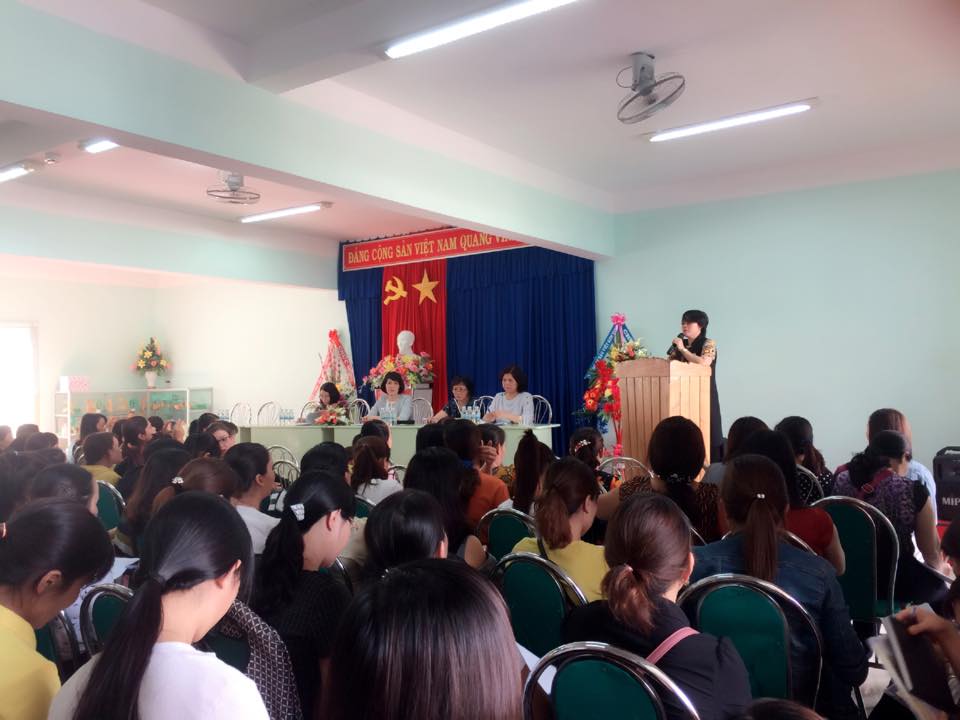 